Miasto i Gmina Prabuty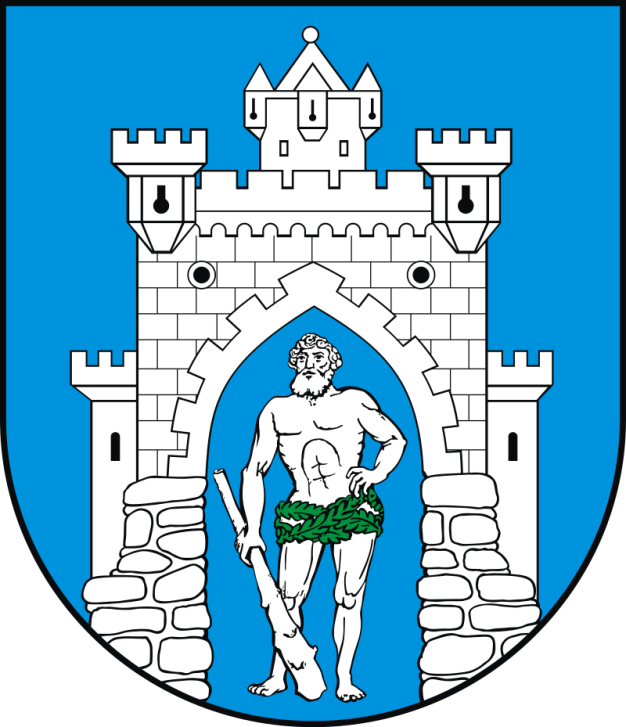 Worek na:PLASTIKI, METALE 
i opakowania wielomateriałoweMiasto i Gmina Prabuty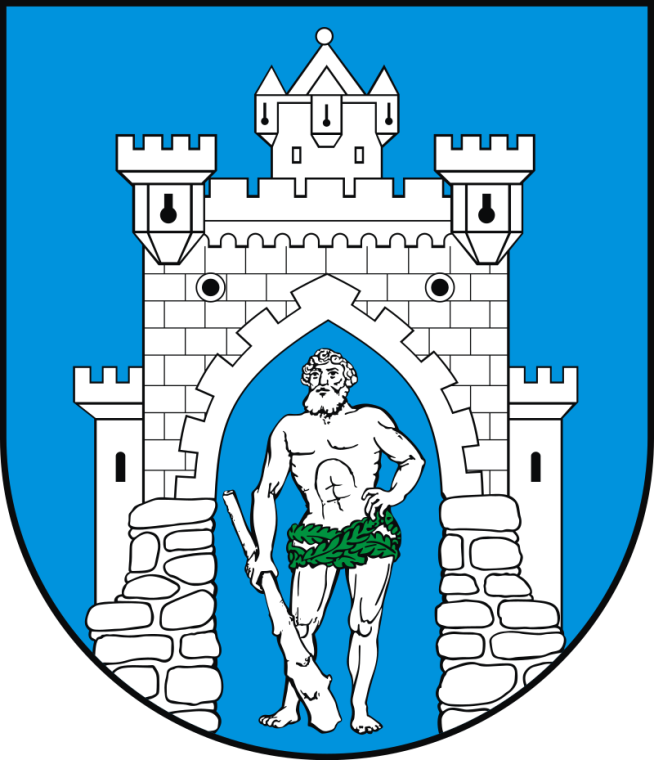 Worek na:SZKŁOMiasto i Gmina Prabuty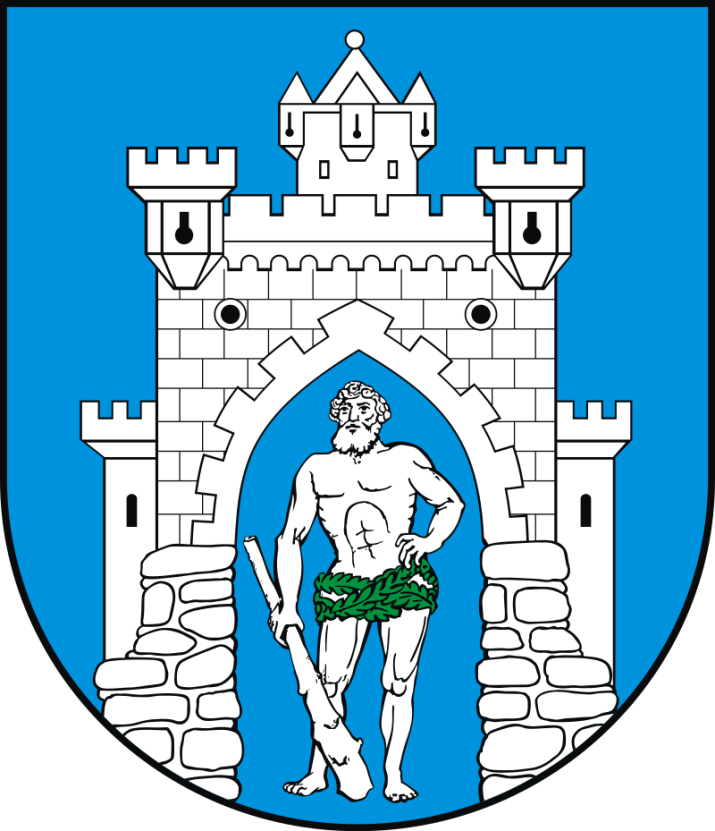 Worek na:PAPIERMiasto i Gmina Prabuty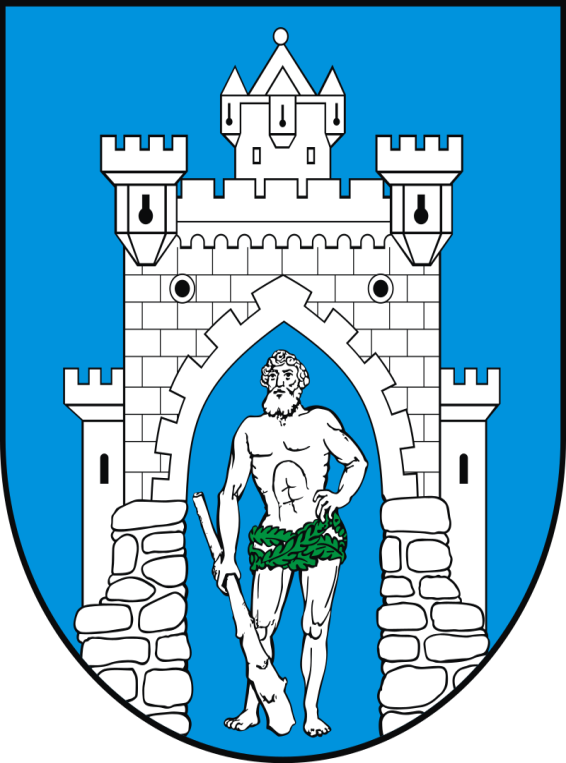 Worek na:POPIOŁY i ŻUŻLEWrzucamy:butelki po napojach (najlepiej zgniecione)butelki po płynach do myciaplastikowe zakrętkiplastikowe torebki, worki, reklamówkiplastikowe koszyczki po owocachpuszki po napojachpuszki po konserwachdrobny złom żelazny i metale kolorowekapsle, nakrętki plastikowe opakowania po żywności 
(np. po jogurtach, serkach, kefirach, margarynach)pojemniki po artykułach sypkichczyste kanistryopakowania wielomateriałowe po napojach (typu „tetrapak”)drobne plastikowe zabawkiPAMIĘTAJ:wrzucaj opróżnione opakowaniaNie wrzucamy:butelek i pojemników z zawartościąbutelek i pojemników po olejach (spożywczych, silnikowych)opakowań po lekachbutelek po płynach chłodniczychpojemników po wyrobach garmażeryjnychsprzętu AGDstyropianuopakowań po aerozolachpuszek po farbachbateriiopakowania po środkach chwasto- i owadobójczychgumaWrzucamy:butelki i  słoiki szklane po napojach i żywnościbutelki po napojach alkoholowychszklane opakowania po kosmetykachPAMIĘTAJ: 
- nie tłucz szkła przed wrzuceniem do worka, wrzucaj opróżnione opakowaniaNie wrzucamy:szkła stołowego i kryształowegofajansuporcelany i ceramikilusterszkła okiennegożaróweklamp neonowych, fluorescencyjnych i rtęciowychreflektorówizolatorówszkła żaroodpornegodoniczekszkła okularowegoekranów i lamp telewizyjnychszyb samochodowychwitrażyszklanych opakowań farmaceutycznych i chemicznych z jakąkolwiek zawartościąWrzucamy:gazety i czasopismakatalogi i prospektypapier szkolny i biurowyksiążkitorebki papierowepapier pakowypudełka kartonowe i tekturowetekturęścinki drukarskiezapisane kartkiNie wrzucamy:zabrudzonego i tłustego papierulakierowanych lub foliowanych papierów z folderówkalkipapieru termicznego i faxowego kartonów po mleku i napojachpapieru przebitkowego (rachunki, faktury)pieluch jednorazowychpodpasek, artykułów i papierów higienicznychworków po zaprawie i cemencie tapetopakowań z jakąkolwiek zawartościąWrzucamy:popiółżużelPAMIĘTAJ: 
Wrzucaj tylko zimny popiół i żużelNie wrzucamy:Inny odpadów niż popiół i żużel